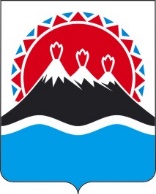 П О С Т А Н О В Л Е Н И ЕПРАВИТЕЛЬСТВАКАМЧАТСКОГО КРАЯО внесении изменений в государственную программу Камчатского края «Развитие экономики и внешнеэкономической деятельности Камчатского края», утвержденную постановлением Правительства Камчатского края от 01.07.2021 № 277-П ПРАВИТЕЛЬСТВО ПОСТАНОВЛЯЕТ:1. Внести в государственную программу Камчатского края «Развитие экономики и внешнеэкономической деятельности Камчатского края», утвержденную постановлением Правительства Камчатского края от 01.07.2021 № 277-П, изменения согласно приложению к настоящему постановлению.2. Настоящее постановление вступает в силу после дня его официального опубликования.Измененияв государственную программу Камчатского края «Развитие экономики и внешнеэкономической деятельности Камчатского края», утвержденную постановлением Правительства Камчатского края от 01.07.2021 № 277-П (далее – Программа)1. В паспорте Программы:1) позицию «Целевые показатели (индикаторы) Программы» изложить в следующей редакции:2) позицию «Объемы бюджетных ассигнований Программы» изложить в следующей редакции:2. Позицию «Целевые показатели (индикаторы) Подпрограммы 2»  паспорта подпрограммы 2 «Развитие субъектов малого и среднего предпринимательства» изложить в следующей редакции:3. Позицию «Целевые показатели (индикаторы) Подпрограммы 3» паспорта подпрограммы 3 «Развитие промышленности, внешнеэкономической деятельности, конкуренции»:1) пункты 5, 6 изложить в следующей редакции:«5) количество займов, предоставленных промышленным предприятиям Камчатского края, в том числе относящимся к сфере деятельности Минпромторга России (ежегодно);6) количество субъектов деятельности в сфере промышленности, получивших финансовую поддержку (ежегодно)»2) дополнить пунктом 12 «количество юридических лиц и индивидуальных предпринимателей, получивших статус резидента территории опережающего социально-экономического развития "Камчатка"»4. Позицию «Объемы бюджетных ассигнований Подпрограммы 4» паспорта подпрограммы 4 «Обеспечение доступности энергетических ресурсов» изложить в следующей редакции:5. Позицию «Объемы бюджетных ассигнований Подпрограммы 5» паспорта подпрограммы 5 «Снижение административных барьеров, повышение качества предоставления и доступности государственных услуг в Камчатском крае» изложить в следующей редакции:7. Показатели 1 - 3 позиции «Целевые показатели (индикаторы) Подпрограммы 7» паспорта подпрограммы 7 «Повышение производительности труда в Камчатском крае» дополнить словами «(нарастающим итогом)».8. В паспорте подпрограммы 8 «Совершенствование условий для развития торговли и обеспечения защиты прав потребителей в Камчатском крае»:1) позицию «Целевые показатели (индикаторы) Подпрограммы 8» изложить в следующей редакции:2) позицию «Объемы бюджетных ассигнований Подпрограммы 8» изложить в следующей редакции:9. Раздел 1 «Приоритеты и цели региональной политики в сфере реализации Программы» дополнить пунктами 14.5 и 14.6 следующего содержания:«14.5. В рамках оказания финансовой поддержки управляющим компаниям индустриальных (промышленных) парков в целях возмещения части затрат, связанных с созданием (развитием) индустриальных (промышленных) парков в Камчатском крае, и резидентам индустриальных (промышленных) парков в целях возмещения части затрат, связанных с ведением промышленного производства на территории индустриальных (промышленных) парков в Камчатском крае и «Реализация дополнительных мероприятий по финансовому обеспечению деятельности (докапитализации) регионального фонда развития промышленности» основного мероприятия 3.4. «Создание промышленного парка или промышленной площадки в Камчатском крае» Подпрограммы 3 предоставляются субсидии субъектам малого и среднего предпринимательства.14.6. Порядок предоставления субсидии на цели, указанные в 14.5. настоящего раздела, утверждается постановлением Правительства Камчатского края.»10. В разделе 3 «Методика оценки эффективности Программы»:1) наименование раздела дополнить словом «реализации».2) пункт 17 дополнить словом «реализации».11. В таблицу приложения 1 к Программе внести изменения:1) строки 3.8.2, 3.8.3 изложить в следующей редакции:2) строки 3.9.2, 3.9.3 изложить в следующей редакции:3) строки 3.10.2, 3.10.3 изложить в следующей редакции:4) строки 3.11, 3.12 изложить в следующей редакции:12. Таблицу приложения 3 к Программе изложить в следующей редакции:Финансовое обеспечениереализации государственной программы Камчатского краяа13. В пункте 3 части 3 приложения 4 к Программе слово «Крутобереговское» заменить на «Крутогоровское».14. В части 34 приложения 4 слова «4 части 12» заменить на «2 части 17».15. В части 35 приложения 5 слова «4 части 12» заменить на «2 части 18».[Дата регистрации] № [Номер документа]г. Петропавловск-КамчатскийПредседатель Правительства Камчатского края[горизонтальный штамп подписи 1]Е.А. ЧекинПриложение к постановлениюПриложение к постановлениюПриложение к постановлениюПриложение к постановлениюПравительства Камчатского краяПравительства Камчатского краяПравительства Камчатского краяПравительства Камчатского краяот[REGDATESTAMP]№[REGNUMSTAMP]Целевые показатели (индикаторы) Программы1) объем инвестиций в основной капитал за счет всех источников финансирования;2) объем инвестиций в основной капитал на душу населения;3) доля инвестиций в основной капитал в валовом региональном продукте;4) доля внебюджетных средств в общем объеме инвестиций;5) позиция Камчатского края в Национальном рейтинге инвестиционного климата в субъектах Российской Федерации;6) количество субъектов малого и среднего предпринимательства (включая индивидуальных предпринимателей) в расчете на 1 тыс. человек населения Камчатского края;7) численность занятых в сфере малого и среднего предпринимательства, включая индивидуальных предпринимателей (нарастающим итогом);8) количество самозанятых граждан, зафиксировавших свой статус, с учетом введения налогового режима для самозанятых (нарастающим итогом);9) объем микрозаймов по льготной процентной ставке, выданных государственной микрофинансовой организацией самозанятым гражданам;10) количество самозанятых граждан, получивших комплекс информационно-консультационных и образовательных услуг, предоставляемых организациями инфраструктуры поддержки малого и среднего предпринимательства и федеральными институтами развития (центрами компетенций) в оффлайн и онлайн форматах;11) количество индивидуальных предпринимателей, применяющих патентную систему налогообложения;12) объем финансовой поддержки, предоставленной начинающим предпринимателям (кредиты, лизинг, займы), обеспеченной поручительствами региональных гарантийных организаций (ежегодно);13) количество действующих микрозаймов, предоставленных по льготной процентной ставке начинающим предпринимателям государственными микрофинансовыми организациями (ежегодно);14) количество уникальных социальных предприятий, включенных в реестр социальных предпринимателей, и количество субъектов малого и среднего предпринимательства, созданных физическими лицами в возрасте до 25 лет включительно, получивших комплекс услуг и (или) финансовую поддержку в виде грантов, накопленным итогом;15) количество уникальных граждан, желающих вести бизнес, начинающих и действующих предпринимателей, получивших услуги (ежегодно);16) количество действующих микрозаймов, выданных микрофинансовыми организациями субъектам малого и среднего предпринимательства (ежегодно);17) объем финансовой поддержки, оказанной субъектам малого и среднего предпринимательства, при гарантийной поддержке региональных гарантийных организаций;18) объем внебюджетных инвестиций в основной капитал субъектов малого и среднего предпринимательства, получивших доступ к производственным площадям и помещениям промышленных парков, технопарков;19) количество субъектов малого и среднего предпринимательства, ставших резидентами созданных промышленных парков, технопарков (нарастающим итогом);20) количество субъектов малого и среднего предпринимательства, получивших комплексные услуги на единой площадке региональной инфраструктуры поддержки бизнеса, в том числе федеральными институтами развития (центрами компетенций), по единым требованиям к оказанию поддержки;21) ежегодный объем экспорта субъектов малого исреднего предпринимательства, получивших поддержку центров поддержки экспорта;22) количество субъектов малого и среднего предпринимательства-экспортеров, заключивших экспортные контракты по результатам услуг центров поддержки экспорта;23) количество действующих иных займов, выданных Микрокредитной компанией Камчатский государственный фонд поддержки предпринимательства субъектам малого и среднего предпринимательства;24) доля предоставленного имущества (в аренду или на иных правах) из числа объектов, включенных в перечни государственного и муниципального имущества, предназначенного для субъектов малого и среднего предпринимательства;25) доля субъектов малого и среднего предпринимательства от общего количества, обеспеченных имуществом за счет дополнения общего количества объектов в перечнях государственного и муниципального имущества, утверждаемых Камчатским краем и муниципальными образованиями;26) объем экспорта Камчатского края;27) количество экспортеров Камчатского края;28) количество юридических лиц и индивидуальных предпринимателей, получивших статус резидента территории опережающего развития «Камчатка»;29) количество действующих промышленных парков или промышленных площадок на территории Камчатского края;30) количество подготовленных управленческих кадров для организаций народного хозяйства Камчатского края;31) количество займов, предоставленных промышленным предприятиям Камчатского края, в том числе относящимся к сфере деятельности Минпромторга России (ежегодно);32) количество субъектов деятельности в сфере промышленности, получивших финансовую поддержку (ежегодно);33) увеличение полной учетной стоимости основных фондов за отчетный год (поступление) за счет создания новой стоимости (ввода в действие новых основных фондов, модернизации, реконструкции) по видам экономической деятельности раздела «Обрабатывающие производства» Общероссийского классификатора видов экономической деятельности (накопленным итогом), за исключением видов деятельности, не относящихся к сфере ведения Министерства промышленности и торговли Российской Федерации (далее - Минпромторг России) (строка 07 графы 4 формы федерального статистического наблюдения N 11 «Сведения о наличии и движении основных фондов (средств) и других нефинансовых активов»):а) в рамках Соглашения, заключенного с Минпромторгом России в 2022 году, в целях докапитализации регионального фонда развития промышленности;б) в рамках Соглашения, заключенного с Минпромторгом России в 2023 году, в целях докапитализации регионального фонда развития промышленности;в) в рамках Соглашения, заключенного с Минпромторгом России в 2023 году, в целях возмещения части затрат промышленных предприятий, связанных с приобретением нового оборудования;34) объем инвестиций в основной капитал по видам экономической деятельности раздела «Обрабатывающие производства» Общероссийского классификатора видов экономической деятельности (накопленным итогом), за исключением видов деятельности, не относящихся к сфере ведения Минпромторга России:а) в рамках Соглашения, заключенного с Минпромторгом России в 2022 году, в целях докапитализации регионального фонда развития промышленности;б) в рамках Соглашения, заключенного с Минпромторгом России в 2023 году, в целях докапитализации регионального фонда развития промышленности;в) в рамках Соглашения, заключенного с Минпромторгом России в 2023 году, в целях возмещения части затрат промышленных предприятий, связанных с приобретением нового оборудования;35) объем отгруженных товаров собственного производства, выполненных собственными силами работ и услуг по видам экономической деятельности раздела «Обрабатывающие производства» Общероссийского классификатора видов экономической деятельности (накопленным итогом), за исключением видов деятельности, не относящихся к сфере ведения Минпромторга России:а) в рамках Соглашения, заключенного с Минпромторгом России в 2022 году, в целях докапитализации регионального фонда развития промышленности;б) в рамках Соглашения, заключенного с Минпромторгом России в 2023 году, в целях докапитализации регионального фонда развития промышленности;в) в рамках Соглашения, заключенного с Минпромторгом России в 2023 году, в целях возмещения части затрат промышленных предприятий, связанных с приобретением нового оборудования;36) уровень удовлетворенности населения Камчатского края качеством предоставления государственных и муниципальных услуг;37) доля граждан, имеющих доступ к получению государственных и муниципальных услуг по принципу «одного окна» по месту пребывания, в том числе в многофункциональных центрах предоставления государственных услуг;38) доля респондентов, отметивших положительную тенденцию в области повышения качества контрольно-надзорной деятельности органов государственной власти в Камчатском крае;39) доля массовых социально значимых государственных и муниципальных услуг доступных в электронном виде;40) количество руководителей, обученных по программе управленческих навыков для повышения производительности труда (нарастающим итогом);41) количество предприятий-участников, вовлеченных в национальный проект через получение адресной поддержки (нарастающим итогом);42) количество сотрудников предприятий и представителей региональных команд, прошедших обучение инструментам повышения производительности труда (нарастающим итогом);43) доля предприятий, достигших ежегодный пятипроцентный прирост производительности труда на предприятиях-участниках, внедряющих мероприятия национального проекта под федеральным и региональным управлением в течение трех лет участия в проекте;44) доля исполнительных органов Камчатского края, внедривших принципы процессного управления в свою деятельность;45) удовлетворенность предприятий работой региональных центров компетенций (доля предприятий, удовлетворенных работой названных центров);46) количество хозяйствующих субъектов, получивших компенсацию части транспортных расходов на доставку товаров в торговые объекты населенных пунктов Камчатского края (в рамках «северного завоза»);47) количество реализованных проектов по развитию объектов многоформатной торговли;48) количество органов публичной власти и организаций, входящих в систему защиты прав потребителей;49) количество консультаций в сфере защиты прав потребителей;50) увеличение количества проведенных мероприятий, направленных на повышение потребительской грамотности;51) объем инвестиций в основной капитал, осуществленных в рамках реализации проектов на территории опережающего развития «Камчатка»;52) количество организаций, заключивших соглашения об осуществлении деятельности на территории опережающего развития «Камчатка»;53) количество рабочих мест, созданных в рамках реализации проектов на территории опережающего развития «Камчатка»;54) объем внебюджетных инвестиций в основной капитал управляющих компаний индустриальных (промышленных) парков и резидентов индустриальных (промышленных) парков (нарастающим итогом);55) количество промышленных предприятий, ставших резидентами индустриальных (промышленных парков) (нарастающим итогом);56) количество субъектов малого и среднего предпринимательства в Камчатском крае, получивших льготный доступ к производственным площадям, помещениям и оборудованию бизнес-инкубатора;57) количество рабочих мест, созданных субъектами малого и среднего предпринимательства в Камчатском крае, получившими льготный доступ к производственным площадям, помещениям и оборудованию бизнес-инкубатора»;58) отношение темпа роста регулируемых тарифов и цен к прогнозу социально-экономического развития Камчатского края, одобренному Правительством Камчатского края»Объемы бюджетных ассигнований Программыобщий объем финансирования Программы составляет29 503 018,15726 тыс. рублей, в том числе за счет средств: федерального бюджета (по согласованию) -615 656,80000 тыс. рублей, из них по годам:2021 год - 285 886,70000 тыс. рублей;2022 год - 159 160,40000 тыс. рублей;2023 год - 99 767,90000 тыс. рублей;2024 год - 70 745,30000 тыс. рублей;2025 год - 96,50000 тыс. рублей;2026 год - 0,00000 тыс. рублей;краевого бюджета - 12 306 025,86615 тыс. рублей, из них по годам:2021 год - 5 832 125,60758 тыс. рублей;2022 год - 3 958 661,51983 тыс. рублей;2023 год - 944 290,19979 тыс. рублей;2024 год - 785 231,03455 тыс. рублей;2025 год - 785 717,50440 тыс. рублей;2026 год - 0,00000 тыс. рублей;местных бюджетов (по согласованию) - 25 000,00000 тыс. рублей, из них по годам:2021 год - 25 000,00000 тыс. рублей;2022 год - 0,00000 тыс. рублей;2023 год - 0,00000 тыс. рублей;2024 год - 0,00000 тыс. рублей;2025 год - 0,00000 тыс. рублей;2026 год - 0,00000 тыс. рублей;внебюджетных источников (по согласованию) -1 347 550,00000 тыс. рублей, из них по годам:2021 год - 400 000,00000 тыс. рублей;2022 год - 375 550,00000 тыс. рублей;2023 год - 299 100,00000 тыс. рублей;2024 год - 269 100,00000 тыс. рублей;2025 год - 3 800,00000 тыс. рублей;2026 год - 0,00000 тыс. рублей;безвозмездных поступлений от негосударственных организаций (по согласованию) - 15 208 785,49111 тыс. рублей, из них по годам:2021 год - 10 348 952,80795 тыс. рублей;2022 год - 4 859 832,68316 тыс. рублей;2023 год - 0,00000 тыс. рублей;2024 год - 0,00000 тыс. рублей;2025 год - 0,00000 тыс. рублей;2026 год - 0,00000 тыс. рублейЦелевые показатели (индикаторы) Подпрограммы 21) количество субъектов малого и среднего предпринимательства (включая индивидуальных предпринимателей) в расчете на 1 тыс. человек населения Камчатского края;2) численность занятых в сфере малого и среднего предпринимательства, включая индивидуальных предпринимателей (нарастающим итогом);3) количество самозанятых граждан, зафиксировавших свой статус, с учетом введения налогового режима для самозанятых (нарастающим итогом);4) объем микрозаймов по льготной процентной ставке, выданных государственной микрофинансовой организацией самозанятым гражданам;5) количество самозанятых граждан, получивших комплекс информационно-консультационных и образовательных услуг, предоставляемых организациями инфраструктуры поддержки малого и среднего предпринимательства и федеральными институтами развития (центрами компетенций) в оффлайн и онлайн форматах;6) количество индивидуальных предпринимателей, применяющих патентную систему налогообложения;7) объем финансовой поддержки, предоставленной начинающим предпринимателям (кредиты, лизинг, займы), обеспеченной поручительствами региональных гарантийных организаций (ежегодно);8) количество действующих микрозаймов, предоставленных по льготной процентной ставке начинающим предпринимателям государственными микрофинансовыми организациями (ежегодно);9) количество уникальных социальных предприятий, включенных в реестр социальных предпринимателей, и количество субъектов малого и среднего предпринимательства, созданных физическими лицами в возрасте до 25 лет включительно, получивших комплекс услуг и (или) финансовую поддержку в виде грантов, накопленным итогом;10) количество уникальных граждан, желающих вести бизнес, начинающих и действующих предпринимателей, получивших услуги (ежегодно);11) количество действующих микрозаймов, выданных микрофинансовыми организациями субъектам малого и среднего предпринимательства (ежегодно);12) объем финансовой поддержки, оказанной субъектам малого и с предпринимательства, при гарантийной поддержке региональных гарантийных организаций;13) объем внебюджетных инвестиций в основной капитал субъектов малого и среднего предпринимательства, получивших доступ к производственным площадям и помещениям промышленных парков, технопарков;14) количество субъектов малого и среднего предпринимательства, ставших резидентами созданных промышленных парков, технопарков (нарастающим итогом);15) количество субъектов малого и среднего предпринимательства, получивших комплексные услуги на единой площадке региональной инфраструктуры поддержки бизнеса, в том числе федеральными институтами развития (центрами компетенций), по единым требованиям к оказанию поддержки;16) ежегодный объем экспорта субъектов малого и среднего предпринимательства, получивших поддержку центров поддержки экспорта;17) количество субъектов малого и среднего предпринимательства-экспортеров, заключивших экспортные контракты по результатам услуг центров поддержки экспорта;18) количество действующих иных займов, выданных Микрокредитной компанией Камчатский государственный фонд поддержки предпринимательства субъектам малого и среднего предпринимательства;19) доля предоставленного имущества (в аренду или на иных правах) из числа объектов, включенных в перечни государственного и муниципального имущества, предназначенного для субъектов малого и среднего предпринимательства;20) доля субъектов малого и среднего предпринимательства от общего количества, обеспеченных имуществом за счет дополнения общего количества объектов в перечнях государственного и муниципального имущества, утверждаемых Камчатским краем и муниципальными образованиями;21) количество субъектов малого и среднего предпринимательства в Камчатском крае, получивших льготный доступ к производственным площадям, помещениям и оборудованию бизнес-инкубатора;22) количество рабочих мест, созданных субъектами малого и среднего предпринимательства в Камчатском крае, получившими льготный доступ к производственным площадям, помещениям и оборудованию бизнес-инкубатораОбъемы бюджетных ассигнований Подпрограммы 4общий объем финансирования Подпрограммы 4 составляет 23 086 494,92530 тыс. рублей, в том числе за счет средств:краевого бюджета - 7 877 709,43419 тыс. рублей, из них по годам:2021 год - 4 860 535,57507 тыс. рублей;2022 год - 3 017 173,85912 тыс. рублей;безвозмездных поступлений от негосударственных организаций (по согласованию) - 15 208 785,49111 тыс. рублей, из них по годам:2021 год - 10 348 952,80795 тыс. рублей;2022 год - 4 859 832,68316 тыс. рублейОбъемы бюджетных ассигнований Подпрограммы 5общий объем финансирования Подпрограммы 5 за счет средств краевого бюджета составляет 2 052 521,99098 тыс. рублей, в том числе по годам:2021 год - 370 316,68584 тыс. рублей;2022 год - 391 986,46239 тыс. рублей;2023 год - 428 552,57835 тыс. рублей;2024 год - 430 057,17000 тыс. рублей;2025 год - 431 609,09440 тыс. рублейЦелевые показатели (индикаторы)Подпрограммы 81) количество хозяйствующих субъектов, получивших компенсацию части транспортных расходов на доставку товаров в торговые объекты населенных пунктов Камчатского края (в рамках «северного завоза»);2) количество реализованных проектов по развитию объектов многоформатной торговли;3) количество органов публичной власти и организаций, входящих в систему защиты прав потребителей;4) количество консультаций в сфере защиты прав потребителей;5) количество проведенных мероприятий, направленных на повышение потребительской грамотности.Объемы бюджетных ассигнованийПодпрограммы 8общий объем финансирования Подпрограммы 8 за счет средств краевого бюджета составляет 35 642,50000 тыс. рублей, из них по годам:2023 год - 3 722,50000 тыс. рублей;2024 год - 15 960,00000 тыс. рублей;2025 год - 15 960,00000 тыс. рублей2021202220232024202520263.8.2.в рамках Соглашения, заключенного с Минпромторгом России в 2023 году, в целях докапитализации регионального фонда развития промышленностимлн рублей---1,57447,871912,5953.8.3.в рамках Соглашения, заключенного с Минпромторгом России в 2023 году, в целях возмещения части затрат промышленных предприятий, связанных с приобретением нового оборудованиямлн рублей––––––2021202220232024202520263.9.2.в рамках Соглашения, заключенного с Минпромторгом России в 2023 году, в целях докапитализации регионального фонда развития промышленностимлн рублей---1,57447,871912,5953.9.3.в рамках Соглашения, заключенного с Минпромторгом России в 2023 году, в целях возмещения части затрат промышленных предприятий, связанных с приобретением нового оборудования------2021202220232024202520263.10.2.в рамках Соглашения, заключенного с Минпромторгом России в 2023 году, в целях докапитализации регионального фонда развития промышленностимлн рублей---6,297512,59518,89253.10.3.в рамках Соглашения, заключенного с Минпромторгом России в 2023 году, в целях возмещения части затрат промышленных предприятий, связанных с приобретением нового оборудованиямлн рублей------3.11.Объем внебюджетных инвестиций в основной капитал управляющих компаний индустриальных (промышленных) парков и резидентов индустриальных (промышленных) парков (нарастающим итогом)млн рублей---3693.12.Количество промышленных предприятий, ставших резидентами индустриальных (промышленных парков) (нарастающим итогом)единиц---123Приложение к постановлениюПриложение к постановлениюПриложение к постановлениюПриложение к постановлениюПравительства Камчатского краяПравительства Камчатского краяПравительства Камчатского краяПравительства Камчатского краяотREGDATESTAMP]№REGNUMSTAMP]№ п/пНаименование Программы / подпрограммы / мероприятияОбъем средств на реализацию Программы (тыс.руб.)Объем средств на реализацию Программы (тыс.руб.)Объем средств на реализацию Программы (тыс.руб.)Объем средств на реализацию Программы (тыс.руб.)Объем средств на реализацию Программы (тыс.руб.)Объем средств на реализацию Программы (тыс.руб.)ГРБСВСЕГО 2021 год 2022 год 2023 год 2024 год 2025 год12345678910Государственная программа Камчатского края "Развитие экономики и внешнеэкономической деятельности Камчатского края"Всего, в том числе:29 503 018,1572616 891 965,115539 353 204,602991 343 158,099791 125 076,33455789 614,00440за счет средств федерального бюджета615 656,80000285 886,70000159 160,4000099 767,9000070 745,3000096,50000843329 884,4000019 500,00000159 160,4000089 624,5000061 503,0000096,5000085019 385,700000,000000,0000010 143,400009 242,300000,00000860266 386,70000266 386,700000,000000,000000,000000,00000за счет средств краевого бюджета12 306 025,866155 832 125,607583 958 661,51983944 290,19979785 231,03455785 717,504408201 290 218,84275428 552,57835430 057,17000431 609,0944084310 493 102,062665 309 616,462003 958 661,51983515 635,16285355 080,50798354 108,41000850195,815160,000000,00000102,4585993,356570,00000860522 509,14558522 509,145580,000000,000000,000000,00000за счет средств местных бюджетов25 000,0000025 000,000000,000000,000000,000000,00000за счет средств государственных внебюджетных фондов0,000000,000000,000000,000000,000000,00000за счет средств внебюджетных фондов0,000000,000000,000000,000000,000000,00000за счет средств прочих внебюджетных источников1 347 550,00000400 000,00000375 550,00000299 100,00000269 100,000003 800,00000за счет безвозмездных поступлений от негосударственных организаций84315 208 785,4911110 348 952,807954 859 832,683160,000000,000000,000001.Подпрограмма 1 "Формирование благоприятной инвестиционной среды"Всего, в том числе:297 669,95207228 419,9520715 000,0000025 750,0000014 250,0000014 250,00000за счет средств федерального бюджета8430,000000,000000,000000,000000,000000,00000за счет средств краевого бюджета297 669,95207228 419,9520715 000,0000025 750,0000014 250,0000014 250,0000084369 250,000000,0000015 000,0000025 750,0000014 250,0000014 250,00000860228 419,95207228 419,952070,000000,000000,000000,00000за счет средств местных бюджетов0,000000,000000,000000,000000,000000,00000за счет средств государственных внебюджетных фондов0,000000,000000,000000,000000,000000,00000за счет средств внебюджетных фондов0,000000,000000,000000,000000,000000,00000за счет средств прочих внебюджетных источников0,000000,000000,000000,000000,000000,000001.1.Разработка и реализация системных мер, направленных на улучшение условий ведения инвестиционной деятельностиВсего, в том числе:119 899,3700750 649,3700715 000,0000025 750,0000014 250,0000014 250,00000за счет средств федерального бюджета8430,00000за счет средств краевого бюджета119 899,3700750 649,3700715 000,0000025 750,0000014 250,0000014 250,0000084369 250,0000015 000,0000025 750,0000014 250,0000014 250,0000086050 649,3700750 649,37007за счет средств местных бюджетов0,00000за счет средств государственных внебюджетных фондов0,00000за счет средств внебюджетных фондов0,00000за счет средств прочих внебюджетных источников0,000001.2.Формирование и продвижение инвестиционного имиджа Камчатского краяВсего, в том числе:177 770,58200177 770,582000,000000,000000,000000,00000за счет средств федерального бюджета8430,00000за счет средств краевого бюджета177 770,58200177 770,582000,000000,000000,000000,000008430,000000,000000,000000,000000,00000860177 770,58200177 770,58200за счет средств местных бюджетов0,00000за счет средств государственных внебюджетных фондов0,00000за счет средств внебюджетных фондов0,00000за счет средств прочих внебюджетных источников0,000002.Подпрограмма 2 "Развитие субъектов  малого и среднего предпринимательства"Всего, в том числе:2 886 062,42018914 402,90222886 684,86843506 609,83337450 303,35416128 061,46200за счет средств федерального бюджета528 496,20000266 284,20000124 575,8000081 754,5000055 881,700000,00000843242 826,300000,00000124 575,8000071 611,1000046 639,400000,0000085019 385,700000,000000,0000010 143,400009 242,300000,00000860266 284,20000266 284,200000,000000,000000,000000,00000за счет средств краевого бюджета985 016,22018223 118,70222386 559,06843125 755,33337125 321,65416124 261,46200843761 701,702800,00000386 559,06843125 652,87478125 228,29759124 261,46200850195,815160,000000,00000102,4585993,356570,00000860223 118,70222223 118,702220,000000,000000,000000,00000за счет средств местных бюджетов25 000,0000025 000,000000,000000,000000,000000,00000за счет средств государственных внебюджетных фондов0,000000,000000,000000,000000,000000,00000за счет средств внебюджетных фондов0,000000,000000,000000,000000,000000,00000за счет средств прочих внебюджетных источников1 347 550,00000400 000,00000375 550,00000299 100,00000269 100,000003 800,000002.1.Оказание мер государственной поддержки субъектам малого и среднего предпринимательстваВсего, в том числе:450 758,2348394 350,00000240 000,0000039 082,8803138 910,5425238 414,81200за счет средств федерального бюджета8430,00000за счет средств краевого бюджета425 758,2348369 350,00000240 000,0000039 082,8803138 910,5425238 414,81200843356 408,23483240 000,0000039 082,8803138 910,5425238 414,8120086069 350,0000069 350,00000за счет средств местных бюджетов25 000,0000025 000,000000,000000,000000,000000,00000за счет средств государственных внебюджетных фондов0,00000за счет средств внебюджетных фондов0,00000за счет средств прочих внебюджетных источников16 950,000000,000005 550,000003 800,000003 800,000003 800,000002.2.I2 Региональный проект "Создание благоприятных условий для осуществления деятельности самозанятыми гражданами"Всего, в том числе:19 757,979817 053,838397 247,373742 728,383842 728,383840,00000за счет средств федерального бюджета7 284,400001 538,300001 729,900002 008,100002 008,100000,000008435 746,100001 729,900002 008,100002 008,100000,000008601 538,300001 538,30000за счет средств краевого бюджета73,5798115,5383917,4737420,2838420,283840,0000084358,0414217,4737420,2838420,283840,0000086015,5383915,53839за счет средств местных бюджетов0,00000за счет средств государственных внебюджетных фондов0,00000за счет средств внебюджетных фондов0,00000за счет средств прочих внебюджетных источников12 400,000005 500,000005 500,00000700,00000700,000000,000002.3.I4 Региональный проект "Создание условий для легкого старта и комфортного ведения бизнеса"Всего, в том числе:221 279,2130552 451,9009157 925,4757652 313,1373854 149,299004 439,40000за счет средств федерального бюджета129 711,8000033 878,6000038 825,4000027 595,0000029 412,800000,0000084395 833,2000038 825,4000027 595,0000029 412,800000,0000086033 878,6000033 878,60000за счет средств краевого бюджета21 567,413053 573,300914 100,075764 718,137384 736,499004 439,4000084317 994,112144 100,075764 718,137384 736,499004 439,400008603 573,300913 573,30091за счет средств местных бюджетов0,00000за счет средств государственных внебюджетных фондов0,00000за счет средств внебюджетных фондов0,00000за счет средств прочих внебюджетных источников70 000,0000015 000,0000015 000,0000020 000,0000020 000,000000,000002.4.I5 Региональный проект "Акселерация субъектов малого и среднего предпринимательства"Всего, в том числе:2 177 316,99249760 547,16292575 962,01893408 685,43184350 715,1288081 407,25000за счет средств федерального бюджета391 500,00000230 867,3000084 020,5000052 151,4000024 460,800000,00000843141 247,0000084 020,5000042 008,0000015 218,500000,0000085019 385,7000010 143,400009 242,300000,00000860230 867,30000230 867,30000за счет средств краевого бюджета537 616,99249150 179,86292142 441,5189381 934,0318481 654,3288081 407,25000843387 241,31441142 441,5189381 831,5732581 560,9722381 407,25000850195,815160,000000,00000102,4585993,356570,00000860150 179,86292150 179,86292за счет средств местных бюджетов0,000000,000000,000000,000000,000000,00000за счет средств государственных внебюджетных фондов0,00000за счет средств внебюджетных фондов0,00000за счет средств прочих внебюджетных источников1 248 200,00000379 500,00000349 500,00000274 600,00000244 600,000000,000003.Подпрограмма 3 "Развитие промышленности, внешнеэкономической деятельности, конкуренции"Всего, в том числе:117 817,2376329 521,1059651 213,5272717 748,028409 667,288009 667,28800за счет средств федерального бюджета30 639,20000102,5000022 567,100007 774,9000098,2000096,5000084330 536,700000,0000022 567,100007 774,9000098,2000096,50000860102,50000102,500000,000000,000000,000000,000008500,000000,000000,000000,000000,000000,00000за счет средств краевого бюджета87 178,0376329 418,6059628 646,427279 973,128409 569,088009 570,7880084357 759,431670,0000028 646,427279 973,128409 569,088009 570,7880086029 418,6059629 418,605960,000000,000000,000000,000008500,000000,000000,00000за счет средств местных бюджетов0,000000,000000,000000,000000,000000,00000за счет средств государственных внебюджетных фондов0,000000,000000,000000,000000,000000,00000за счет средств внебюджетных фондов0,000000,000000,000000,000000,000000,00000за счет средств прочих внебюджетных источников0,000000,000000,000000,000000,000000,000003.1.Стимулирование и поддержка внешнеэкономической деятельности в Камчатском краеВсего, в том числе:8500,000000,000000,000000,00000за счет средств федерального бюджета0,00000за счет средств краевого бюджета0,000000,000000,000000,00000за счет средств местных бюджетов0,00000за счет средств государственных внебюджетных фондов0,00000за счет средств внебюджетных фондов0,00000за счет средств прочих внебюджетных источников0,000003.2.Оказание мер государственной поддержки промышленным предприятиям в целях финансового обеспечения и (или) возмещения части затрат, связанных с осуществлением деятельности в области обрабатывающих производствВсего, в том числе:8430,000000,000000,000000,00000за счет средств федерального бюджета0,00000за счет средств краевого бюджета0,000000,000000,000000,00000за счет средств местных бюджетов0,00000за счет средств государственных внебюджетных фондов0,00000за счет средств внебюджетных фондов0,00000за счет средств прочих внебюджетных источников0,000003.3.Подготовка управленческих кадров для отраслей экономики  Камчатского краяВсего, в том числе:762,39734155,30304158,03030149,68800149,68800149,68800за счет средств федерального бюджета499,70000102,50000104,3000098,2000098,2000096,50000843397,20000104,3000098,2000098,2000096,50000860102,50000102,50000за счет средств краевого бюджета262,6973452,8030453,7303051,4880051,4880053,18800843209,8943053,7303051,4880051,4880053,1880086052,8030452,80304за счет средств местных бюджетов0,00000за счет средств государственных внебюджетных фондов0,00000за счет средств внебюджетных фондов0,00000за счет средств прочих внебюджетных источников0,000003.4.Создание промышленного парка или промышленной площадки в Камчатском краеВсего, в том числе:39 552,8000011 000,000000,000009 517,600009 517,600009 517,60000за счет средств федерального бюджета8430,00000за счет средств краевого бюджета39 552,8000011 000,000000,000009 517,600009 517,600009 517,6000084328 552,800000,000009 517,600009 517,600009 517,6000086011 000,0000011 000,00000за счет средств местных бюджетов0,00000за счет средств государственных внебюджетных фондов0,00000за счет средств внебюджетных фондов0,00000за счет средств прочих внебюджетных источников0,00000 3.5Предоставление субсидий ООО "УК ТОР "Камчатка" в целях финансового обеспечения затрат, связанных с осуществлением функций по управлению территорией социально-экономического развития "Камчатка"Всего, в том числе:36 731,6029218 365,8029218 365,800000,000000,000000,00000за счет средств федерального бюджета8430,00000за счет средств краевого бюджета36 731,6029218 365,8029218 365,800000,000000,000000,0000084318 365,8000018 365,800000,000000,000000,0000086018 365,8029218 365,80292за счет средств местных бюджетов0,00000за счет средств государственных внебюджетных фондов0,00000за счет средств внебюджетных фондов0,00000за счет средств прочих внебюджетных источников0,00000 3.6T6 Региональный проект 
"Системные меры развития международной кооперации и экспорта"Всего, в том числе:8500,000000,000000,000000,000000,000000,00000за счет средств федерального бюджета0,00000за счет средств краевого бюджета0,000000,000000,000000,000000,000000,00000за счет средств местных бюджетов0,00000за счет средств государственных внебюджетных фондов0,00000за счет средств внебюджетных фондов0,00000за счет средств прочих внебюджетных источников0,00000 3.7Финансовое обеспечение создания (капитализации) иВсего, в том числе:18 080,740400,0000010 000,000008 080,740400,000000,00000(или) деятельности (докапитализации) регионального фонда развития промышленностиза счет средств федерального бюджета8437 676,700007 676,700000,000000,00000за счет средств краевого бюджета10 404,040400,0000010 000,00000404,040400,000000,00000за счет средств местных бюджетов0,00000за счет средств государственных внебюджетных фондов0,00000за счет средств внебюджетных фондов0,00000за счет средств прочих внебюджетных источников0,00000 3.8Реализация дополнительных мероприятий по финансовому обеспечению деятельности (докапитализации) регионального фонда развития промышленностиВсего, в том числе:84322 689,696970,0000022 689,696970,000000,000000,00000за счет средств федерального бюджета22 462,800000,0000022 462,800000,000000,000000,00000за счет средств краевого бюджета226,896970,00000226,896970,000000,000000,00000за счет средств местных бюджетов0,00000за счет средств государственных внебюджетных фондов0,00000за счет средств внебюджетных фондов0,00000за счет средств прочих внебюджетных источников0,000004.Подпрограмма 4 "Обеспечение доступности энергетических ресурсов"Всего, в том числе:84323 086 494,9253015 209 488,383027 877 006,542280,000000,000000,00000за счет средств федерального бюджета0,000000,000000,000000,000000,000000,00000за счет средств краевого бюджета7 877 709,434194 860 535,575073 017 173,859120,000000,000000,00000за счет средств местных бюджетов0,000000,000000,000000,000000,000000,00000за счет средств государственных внебюджетных фондов0,000000,000000,000000,000000,000000,00000за счет средств внебюджетных фондов0,000000,000000,000000,000000,000000,00000за счет средств прочих внебюджетных источников0,000000,000000,000000,000000,000000,00000за счет безвозмездных поступлений от негосударственных организаций
15 208 785,4911110 348 952,807954 859 832,683160,000000,000000,000004.1.Предоставление мер государственной поддержки при осуществлении тарифообразования на электрическую энергиюВсего, в том числе:84323 086 494,9253015 209 488,383027 877 006,542280,000000,000000,00000за счет средств федерального бюджета0,00000за счет средств краевого бюджета7 877 709,434194 860 535,575073 017 173,859120,000000,000000,00000за счет средств местных бюджетов0,00000за счет средств государственных внебюджетных фондов0,00000за счет средств внебюджетных фондов0,00000за счет средств прочих внебюджетных источников0,00000за счет безвозмездных поступлений от негосударственных организаций
15 208 785,4911110 348 952,807954 859 832,683160,000000,000000,000005.Подпрограмма 5 "Снижение административных барьеров, повышение качества предоставления  и доступности государственных услуг в Камчатском крае"Всего, в том числе:2 052 521,99098370 316,68584391 986,46239428 552,57835430 057,17000431 609,09440за счет средств федерального бюджета0,000000,000000,000000,000000,000000,00000за счет средств краевого бюджета2 052 521,99098370 316,68584391 986,46239428 552,57835430 057,17000431 609,09440843762 303,14823370 316,68584391 986,462390,000000,000000,000008201 290 218,84275428 552,57835430 057,17000431 609,09440за счет средств местных бюджетов0,000000,000000,000000,000000,000000,00000за счет средств государственных внебюджетных фондов0,000000,000000,000000,000000,000000,00000за счет средств внебюджетных фондов0,000000,000000,000000,000000,000000,00000за счет средств прочих внебюджетных источников0,000000,000000,000000,000000,000000,000005.1.Проведение комплексной оптимизации государственных услуг, предоставляемых исполнительными органами  Камчатского краяВсего, в том числе:8430,000000,000000,000000,000000,000000,00000за счет средств федерального бюджета0,00000за счет средств краевого бюджета0,000000,000000,000000,000000,000000,00000за счет средств местных бюджетов0,00000за счет средств государственных внебюджетных фондов0,00000за счет средств внебюджетных фондов0,00000за счет средств прочих внебюджетных источников0,000005.2.Обеспечение предоставления государственных и муниципальных услуг по принципу "одного окна" в Камчатском краеВсего, в том числе:2 052 221,99098370 016,68584391 986,46239428 552,57835430 057,17000431 609,09440за счет средств федерального бюджета0,00000за счет средств краевого бюджета2 052 221,99098370 016,68584391 986,46239428 552,57835430 057,17000431 609,09440843762 003,14823370 016,68584391 986,462390,000000,000000,000008201 290 218,84275428 552,57835430 057,17000431 609,09440за счет средств местных бюджетов0,00000за счет средств государственных внебюджетных фондов0,00000за счет средств внебюджетных фондов0,00000за счет средств прочих внебюджетных источников0,000005.3.Совершенствование деятельности многофункционального центра предоставления государственных и муниципальных услуг, развитие его территориальной сетиВсего, в том числе:843300,00000300,000000,000000,000000,000000,00000за счет средств федерального бюджета0,00000за счет средств краевого бюджета300,00000300,000000,000000,000000,000000,00000за счет средств местных бюджетов0,00000за счет средств государственных внебюджетных фондов0,00000за счет средств внебюджетных фондов0,00000за счет средств прочих внебюджетных источников0,000006.Подпрограмма 6 "Обеспечение реализации Программы"Всего, в том числе:713 636,15963119 501,67742110 618,98815162 757,93167160 382,26239160 375,30000за счет средств федерального бюджета8430,000000,000000,000000,000000,000000,00000за счет средств краевого бюджета713 636,15963119 501,67742110 618,98815162 757,93167160 382,26239160 375,30000843672 084,2743077 949,79209110 618,98815162 757,93167160 382,26239160 375,3000086041 551,8853341 551,885330,000000,000000,000000,00000за счет средств местных бюджетов0,000000,000000,000000,000000,000000,00000за счет средств государственных внебюджетных фондов0,000000,000000,000000,000000,000000,00000за счет средств внебюджетных фондов0,000000,000000,000000,000000,000000,00000за счет средств прочих внебюджетных источников0,000000,000000,000000,000000,000000,000006.1.Обеспечение деятельности Министерства экономического развития Камчатского краяВсего, в том числе:843667 654,9043077 320,42209110 618,98815160 857,93167160 382,26239158 475,30000за счет средств федерального бюджета0,00000за счет средств краевого бюджета667 654,9043077 320,42209110 618,98815160 857,93167160 382,26239158 475,30000за счет средств местных бюджетов0,00000за счет средств государственных внебюджетных фондов0,00000за счет средств внебюджетных фондов0,00000за счет средств прочих внебюджетных источников0,000006.2.Международная научно-практическая конференция "Региональные проблемы развития Дальнего Востока России и Арктики ("Моисеевские чтения")Всего, в том числе:8434 429,37000629,370000,000001 900,000000,000001 900,00000за счет средств федерального бюджета0,00000за счет средств краевого бюджета4 429,37000629,370000,000001 900,000000,000001 900,00000за счет средств местных бюджетов0,00000за счет средств государственных внебюджетных фондов0,00000за счет средств внебюджетных фондов0,00000за счет средств прочих внебюджетных источников0,000006.3.Обеспечение деятельности Министерства инвестиций, промышленности и предпринимательства Камчатского края
Всего, в том числе:86041 551,8853341 551,885330,000000,000000,000000,00000за счет средств федерального бюджета8540,00000за счет средств краевого бюджета41 551,8853341 551,885330,000000,000000,000000,00000за счет средств местных бюджетов0,00000за счет средств государственных внебюджетных фондов0,00000за счет средств внебюджетных фондов0,00000за счет средств прочих внебюджетных источников0,000006.5.Сопровождение, обеспечение функционирования и модернизация информационных системВсего, в том числе:8430,000000,000000,000000,000000,000000,00000за счет средств федерального бюджета0,00000за счет средств краевого бюджета0,000000,000000,000000,000000,000000,00000за счет средств местных бюджетов0,00000за счет средств государственных внебюджетных фондов0,00000за счет средств внебюджетных фондов0,00000за счет средств прочих внебюджетных источников0,000007.Подпрограмма 7 "Повышение производительности труда в Камчатском крае"Всего, в том числе:843102 742,6034720 314,4090020 694,2144722 481,8600027 008,7600012 243,36000за счет средств федерального бюджета56 521,4000019 500,0000012 017,5000010 238,5000014 765,400000,00000за счет средств краевого бюджета46 221,20347814,409008 676,7144712 243,3600012 243,3600012 243,36000за счет средств местных бюджетов0,000000,000000,000000,000000,000000,00000за счет средств государственных внебюджетных фондов0,000000,000000,000000,000000,000000,00000за счет средств внебюджетных фондов0,000000,000000,000000,000000,000000,00000за счет средств прочих внебюджетных источников0,000000,000000,000000,000000,000000,000007.1L1 Региональный проект "Системные меры по повышению производительности труда"Всего, в том числе:808,10000400,00000100,00000102,70000102,70000102,70000за счет средств федерального бюджета0,000000,000000,000000,000000,000000,00000за счет средств краевого бюджета808,10000400,00000100,00000102,70000102,70000102,70000за счет средств местных бюджетов8430,00000за счет средств государственных внебюджетных фондов0,00000за счет средств внебюджетных фондов0,00000за счет средств прочих внебюджетных источников0,000007.2L2 Региональный проект "Адресная поддержка повышения производительности труда на предприятиях"Всего, в том числе:84369 909,8090019 914,4090013 417,5000014 096,5000018 623,400003 858,00000за счет средств федерального бюджета56 521,4000019 500,0000012 017,5000010 238,5000014 765,400000,00000за счет средств краевого бюджета13 388,40900414,409001 400,000003 858,000003 858,000003 858,00000за счет средств местных бюджетов0,00000за счет средств государственных внебюджетных фондов0,00000за счет средств внебюджетных фондов0,00000за счет средств прочих внебюджетных источников0,000007.3Обеспечение эффективного управления процессами в исполнительных органах  Камчатского краяВсего, в том числе:84332 024,694470,000007 176,714478 282,660008 282,660008 282,66000за счет средств федерального бюджета0,000000,000000,000000,000000,000000,00000за счет средств краевого бюджета32 024,694470,000007 176,714478 282,660008 282,660008 282,66000за счет средств местных бюджетов0,00000за счет средств государственных внебюджетных фондов0,00000за счет средств внебюджетных фондов0,00000за счет средств прочих внебюджетных источников0,000008.Подпрограмма 8 "Развитие торговли и условий для обеспечения защиты прав потребителей в Камчатском крае"Всего, в том числе:84335 642,500003 722,5000015 960,0000015 960,00000за счет средств федерального бюджета0,000000,000000,000000,00000за счет средств краевого бюджета35 642,500003 722,5000015 960,0000015 960,00000за счет средств местных бюджетов0,000000,000000,000000,00000за счет средств государственных внебюджетных фондов0,000000,000000,000000,00000за счет средств внебюджетных фондов0,000000,000000,000000,00000за счет средств прочих внебюджетных источников0,000000,000000,000000,000008.1Формирование современной инфраструктуры торговли и повышение уровня доступности товаров для потребителей в Камчатском краеВсего, в том числе:84335 642,500003 722,5000015 960,0000015 960,00000за счет средств федерального бюджета0,000000,000000,000000,00000за счет средств краевого бюджета35 642,500003 722,5000015 960,0000015 960,00000за счет средств местных бюджетов8430,00000за счет средств государственных внебюджетных фондов0,00000за счет средств внебюджетных фондов0,00000за счет средств прочих внебюджетных источников0,000008.2Создание благоприятных условий для обеспечения защиты прав потребителей
Всего, в том числе:8430,000000,000000,000000,00000за счет средств федерального бюджета0,000000,000000,000000,00000за счет средств краевого бюджета0,000000,000000,000000,00000за счет средств местных бюджетов0,00000за счет средств государственных внебюджетных фондов0,00000за счет средств внебюджетных фондов0,00000за счет средств прочих внебюджетных источников0,000009.Подпрограмма 9 «Обеспечение эффективного функционирования территории опережающего развития «Камчатка»Всего, в том числе:843210 430,36800175 535,3680017 447,5000017 447,50000за счет средств федерального бюджета0,000000,000000,000000,00000за счет средств краевого бюджета210 430,36800175 535,3680017 447,5000017 447,50000за счет средств местных бюджетов0,000000,000000,000000,00000за счет средств государственных внебюджетных фондов0,000000,000000,000000,00000за счет средств внебюджетных фондов0,000000,000000,000000,00000за счет средств прочих внебюджетных источников0,000000,000000,000000,000009.1Предоставление субсидий ООО «КРДВ Камчатка» в целях финансового обеспечения затрат, возникающих при реализации функций по управлению территорией опережающего развития «Камчатка», установленных федеральным закономВсего, в том числе:52 342,5000017 447,5000017 447,5000017 447,50000за счет средств федерального бюджета0,000000,000000,000000,00000за счет средств краевого бюджета52 342,5000017 447,5000017 447,5000017 447,50000за счет средств местных бюджетов8430,00000за счет средств государственных внебюджетных фондов0,00000за счет средств внебюджетных фондов0,00000за счет средств прочих внебюджетных источников0,000009.2Финансовое обеспечение затрат, возникающих в связи с выполнением работ по созданию объектов транспортной и инженерной инфраструктуры для обеспечения территории опережающего развития «Камчатка»Всего, в том числе:843158 087,86800158 087,868000,000000,00000за счет средств федерального бюджета0,000000,000000,000000,00000за счет средств краевого бюджета158 087,86800158 087,868000,000000,00000за счет средств местных бюджетов0,00000за счет средств государственных внебюджетных фондов0,00000за счет средств внебюджетных фондов0,00000за счет средств прочих внебюджетных источников0,00000